Cloud Computing - co to jest?Interesują Cię usługi Cloud Computing? Jeżeli tak, to zdecydowanie może wam się spodobać oficjalna stronie Polcom Cloud! Sprawdźcie sami, co możecie się o tym dowiedzieć!Cloud Computing od PolcomPrzeglądając Internet mogłeś natrafić na pojęcie cloud computingu. Jednak czy wiesz, czym on tak właściwie jest? Nie ma jednej definicji, która w sposób wyczerpujący opisze chmurę obliczeniową. Na wstępie należy zacząć od zadania sobie pytania do czego tak naprawdę możemy ją wykorzystać, aby zrozumieć czym jest.Co to jest cloud computing?Najogólniej rzecz biorąc, jako cloud computing rozumiemy jeden z modeli przetwarzania danych, który bazuje na zdalnie udostępnionej mocy obliczeniowej przez zewnętrzne podmioty. Jednak tak naprawdę trzeba oddać rację osobom, które twierdzą, że trudno jest o jednoznaczną definicję chmury. Głównym powodem ku temu jest fakt, że jest ona postrzegana w inny sposób w zależności od jej użytkowania - inaczej na chmurę patrzą osoby prywatne, przedsiębiorstwa, a jeszcze inaczej instytucje publiczne! W rzeczywistości więc jest to środowisko informatyczne przystosowane do uruchomienia dowolnej aplikacji bądź systemu. Chmura obliczeniowa oraz jej modele udostępniania różnią się w zależności od potrzeb klientów. Użytkownik prywatny korzysta z chmury za pośrednictwem sieci Internet. Zazwyczaj wykorzystuje aplikacji lub usługi w modelu SaaS tj. wirtualny dysk czy poczta e-mail. Jednak dla firmy produkcyjnej usługa ta będzie znacznie bardziej skomplikowana, ponieważ wymaga ciągłej kontroli oraz możliwości zmiany parametrów środowiska informatycznego. Cloud computing jest doskonałą alternatywą dla tradycyjnych środowisk fizycznych IT właśnie ze względu na skalowalność. 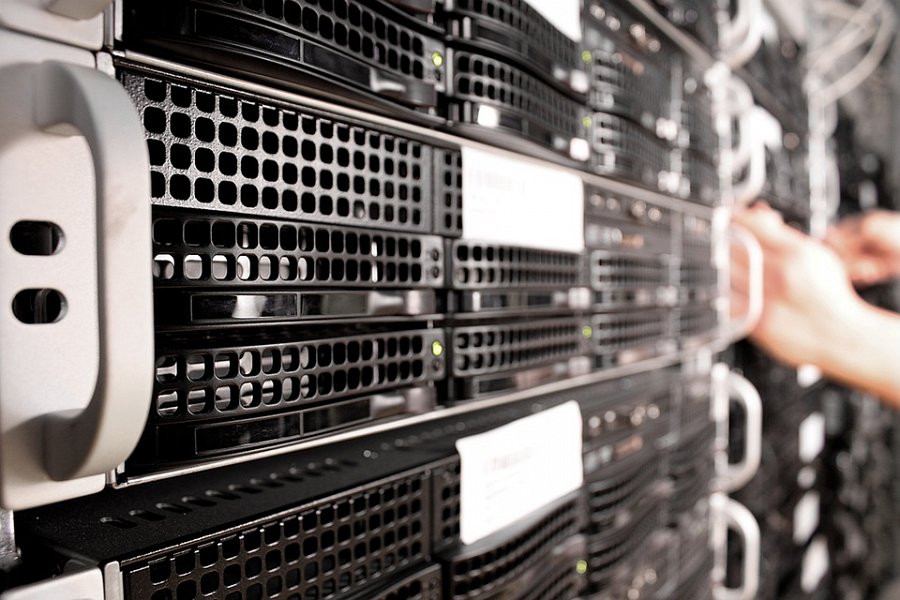 Sprawdź jakie możliwości daje cloud computingJeżeli poszukujesz najwyższej jakości usług chmurowych oraz szukasz sprawdzonego dostawcy, to sprawdź koniecznie stronę Internetową Polcom! Doświadczeni inżynierowie Polcom pomogą w doborze odpowiedniego rozwiązania, które zwiększy możliwości twojego biznesu.